Межведомственная комиссия по профилактике экстремизма в муниципальном образовании «Город Горно-Алтайск»УТВЕРЖДАЮЗаместитель главы Администрации города Горно-Алтайска, Председатель Межведомственной комиссии по профилактике экстремизма в муниципальном образовании «Город Горно-Алтайск»____________________С.С. Тюхтенев« 3» октября  2018 годаПОВЕСТКА ДНЯзаседания межведомственной комиссии по профилактике экстремизма в муниципальном образовании «Город Горно-Алтайск»/в форме круглого стола/Время проведения «10» октября 2018 года в 15 ч. 00 мин.Место проведения: Администрация города Горно-Алтайска, кабинет № 210Секретарь межведомственной комиссии				    Ахламенок Г.А.РЕСПУБЛИКА АЛТАЙАДМИНИСТРАЦИЯ ГОРОДАГОРНО-АЛТАЙСКА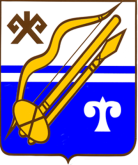 АЛТАЙ РЕСПУБЛИКАГОРНО-АЛТАЙСК КАЛАНЫҤАДМИНИСТРАЦИЯЗЫ№ п/пРассматриваемые вопросы1.Вступительное слово Тюхтенев Станислав Степанович - заместитель главы администрации города Горно-Алтайска, Председателя Межведомственной комиссии по профилактике экстремизма в муниципальном образовании «Город Горно-Алтайск»2.Роль СМИ в противодействии экстремизму, гармонизации        межнациональных и межрелигиозных отношенийДокладывает:  Максимов Михаил Владимирович,Начальник Управления  информационной  политики - пресс-службы Главы Республики Алтай и  Правительства Республики Алтай3.Основные требования по соблюдению законодательства Российской федерации о противодействии экстремизму, терроризму, разжиганию социальной, расовой, национальной и религиозной розни в СМИДокладывает:  Ласкова Олеся ЮрьевнаВедущий специалист-эксперт Территориального отдела Управления Роскомнадзора по Алтайскому краю и Республике Алтай в г. Горно-Алтайске4.Противодействие экстремизму в СМИ: состояние, проблемыДокладывает:  Буренок  Денис АнатольевичИ.о. руководителя Центра по противодействию экстремизму МВД  РФ по РА5.Обсуждение темы, обмен опытом работы6.Подведение итогов, принятие рекомендаций